Pediatric Critical Care Medicine Fellowship
Department of Anesthesiology and Critical Care Medicine
The Johns Hopkins Medical Institutions
Charlotte R. Bloomberg Children’s Center
1800 Orleans Street
Baltimore, MD 21287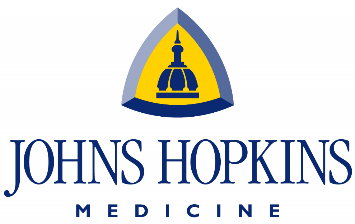 						                                                                                          SCHOOL OF MEDICINE12 Annual Sadie Abel Pediatric Critical Care Medicine BootcampFriday, May 19 – Sunday, May 21, 2023 FACULTY PARTICIPANTS Faculty will be provided instructional materials, food and beverage.  There will be a faculty dinner on Friday, May 19, 2023.   Provide the name, email address, and for each faculty who will be attending the Bootcamp.NAME OF INSTITUTION:  _______________________________________________________________________________________FACULTY PRE-REGISTRATION FORMPlease complete the pre-registration form - type or print clearlyReturn the completed Faculty Pre-Registration Form to Sherrie Fornoff, sfornoff@Jhmi.eduLast Name First NameEmail Address 12345